Multimedia Study of HorrorIndependent Research Project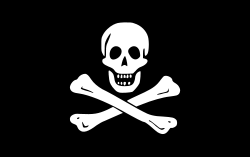 1. Film analysisYou will watch a horror movie of your choice (outside of class) and explain the following:How it best represents the time period during which it was released (for example, if the movie was released in 1994, you must explain how this particular film represented society’s fears and/or concerns during that decade). You will also choose ONE of the following editing techniques and explain how it was used throughout the film to invoke terror in the audience: color, sound, or perspective. You must use and properly cite relevant information from the articles in your “Horror Film Unit” packet, class notes, as well as from the movie itself. You may use alternate sources as long as you appropriately cite them.2. Sub-genre studyDeals with the DevilHuman MonstersStalking TerrorsReally Scary, or Really Crazy?Body HorrorOutbreak!Kids are CreepyHauntingsScream Queens and Final GirlsWatch at least three films within the subgenre and analyze/connect: similar conventions, tropes, character archetypes, etc.3. History of horror fiction19th century20th centuryContemporary horrorChoose one text (they can be short stories, novellas, or novels) from each era and detail the changes in: characters/villains/monsters, prose, language, etc.REQUIREMENTS:Responses must be written as either a formal paper or a very developed outline (at least 2-3 pages at a MINIMUM)Responses are due at the end of the semester and count as your final examYou will be given some time during class throughout the semester to work on these assignments; for each of those days, you will receive a classwork gradeMLA citations must be included when necessary (DO NOT plagiarize)Please come to see me during extra help hours at any point  if you have any questions or concerns 